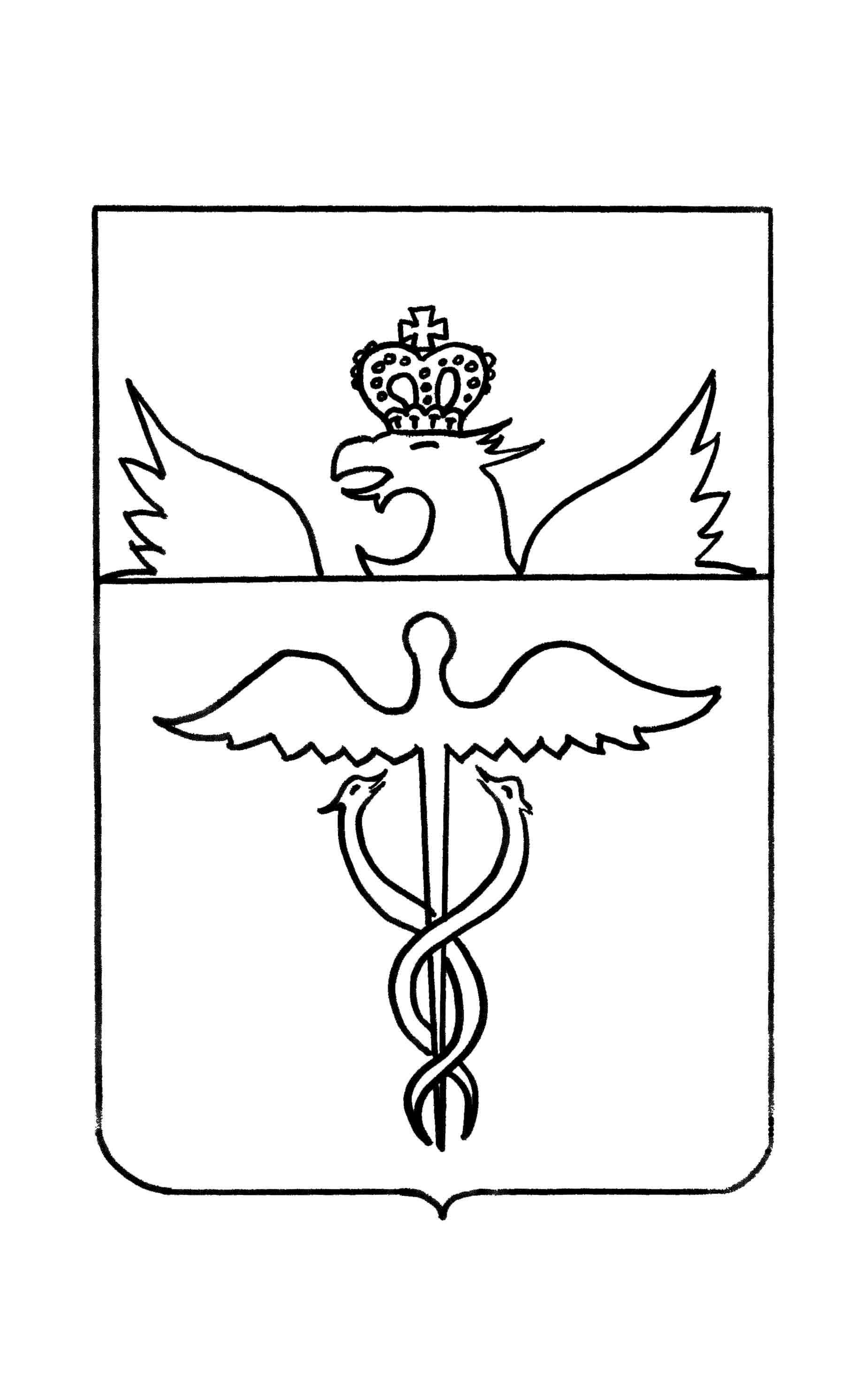 Администрация Васильевского сельского поселенияБутурлиновского муниципального районаВоронежской области                                                  ПОСТАНОВЛЕНИЕот 31 января 2022 г.   № 01           с. ВасильевкаОб утверждении стоимости услуг по погребению на территории Васильевского сельского поселения Бутурлиновского муниципального района Воронежской области 	В соответствии с Федеральным законом от 06.10.2003 г. № 131-ФЗ «Об общих принципах организации местного самоуправления в Российской Федерации», Федеральным законом от 12.01.1996 № 8-ФЗ «О погребении и похоронном деле»,  постановлением Правительства РФ от 27.01.2022 года № 57 «Об утверждении коэффициента  индексации выплат, пособий и компенсаций в 2022 году», Уставом Васильевского сельского поселения Бутурлиновского муниципального района Воронежской области,  администрация Васильевского сельского поселения Бутурлиновского муниципального района Воронежской области                                                           П О С Т А Н О В Л Я Е Т:1. Утвердить стоимость услуг, предоставляемых согласно гарантированному перечню услуг по погребению на территории Васильевского сельского поселения Бутурлиновского муниципального района Воронежской области согласно приложению.2.  Стоимость услуг, предоставляемых согласного гарантированному перечню услуг по погребению, подлежит индексации исходя из прогнозируемого уровня инфляции, установленного федеральным законодательством в сроки определяемые Правительством Российской Федерации.3. Признать утратившим силу постановление администрации Васильевского сельского поселения Бутурлиновского муниципального района Воронежской области № 04 от 01.02.2021г. «Об утверждении стоимости услуг по погребению на территории Васильевского сельского поселения Бутурлиновского муниципального района Воронежской области4.  Опубликовать настоящее постановление в официальном периодическом печатном издании «Вестник муниципальных правовых актов Васильевского сельского поселения Бутурлиновского муниципального района Воронежской области» и в сети «Интернет» на официальном сайте администрации Васильевского сельского поселения Бутурлиновского муниципального района Воронежской области          5. Настоящее постановление распространяется на правоотношения, возникшие с 01 февраля 2022 года6.   Контроль за исполнением настоящего постановления оставляю за собой.Исполняющий обязанностиглавы Васильевского сельского поселения Бутурлиновского муниципального района Воронежской области                                                                      И.Д. Перевертайло                        УТВЕРЖДЕНАпостановлением администрацииВасильевского сельского поселенияБутурлиновского муниципальногорайона Воронежской областиот 31.01.2022 г. № 01Стоимость услуг, предоставляемых согласно гарантированному перечню услуг по погребению на территории Васильевского сельского поселения Бутурлиновского муниципального района Воронежской области на 2022 годСОГЛАСОВАНО:Руководитель департаментасоциальной защитыВоронежской области                                                                              О.В. Сергеева     Директор филиала № 8 Государственного учреждения -Воронежского регионального отделения  Фонда социального страхования РФ                                                      Л.В. РудаковаРуководитель клиентской службы (на правах отдела) (в Бутурлиновском районе) УПФР в Бобровском районе Воронежской области(межрайонное)                                         	А.П. Гамзина	ПОЯСНИТЕЛЬНАЯ ЗАПИСКАк постановлению администрации Васильевского сельского поселения Бутурлиновского муниципального района Воронежской области «Об утверждении стоимости услуг по погребению на территории Васильевского сельского поселения Бутурлиновского муниципального района Воронежской области»Согласно ст. 9 Федерального закона от 12.01.1996 № 8-ФЗ «О погребении и похоронном деле» супругу, близким родственникам, иным родственникам, законному представителю или иному лицу, взявшему на себя обязанность осуществить погребение умершего, гарантируется оказание на безвозмездной основе следующего перечня услуг по погребению:1) оформление документов, необходимых для погребения;2) предоставление и доставка гроба и других предметов, необходимых для погребения;3) перевозка тела (останков) умершего на кладбище (в крематорий);4) погребение (кремация с последующей выдачей урны с прахом).Стоимость услуг, предоставляемых согласно гарантированному перечню услуг по погребению, определяется органами местного самоуправления по согласованию с соответствующими отделениями Пенсионного фонда Российской Федерации, Фонда социального страхования Российской Федерации, а также с органами государственной власти субъектов Российской Федерации.В соответствии с постановлением Правительства РФ от 27.01.2022 года № 57 «Об утверждении коэффициента индексации выплат, пособий и компенсаций в 2022 году» с 01.02.2022 года коэффициент индексации равен 1,084.С 01.02.2022 года стоимость услуг, предоставляемых согласно гарантированному перечню услуг по погребению, составит 6964 руб. 68 коп.Расчеты стоимости услуг по погребению с расшифровками по видам затрат указаны в таблицах.Услуги по оформлению документов, необходимых для погребения осуществляются бесплатно.Таблица 1Таблица 2Таблица 3№п/пНаименование услуг, предоставляемых специализированной службой по вопросам похоронного делаСтоимость услуг (руб.)1Оформление документов, необходимых для погребения.Производится бесплатно2Предоставление и доставка гроба и других предметов, необходимых для погребения.3259,163Перевозка тела (останков) умершего на кладбище (в крематорий).1429,934Погребение (кремация с последующей выдачей урны с прахом).2275,59             И т о г о:             И т о г о:6964,68Предоставление и доставка гроба и других предметов, необходимых для погребенияПредоставление и доставка гроба и других предметов, необходимых для погребенияПредоставление и доставка гроба и других предметов, необходимых для погребенияПредоставление и доставка гроба и других предметов, необходимых для погребения№ п/пНаименование затратСумма (руб.)2021 годСумма (руб.)2022 год1.Облачение тела614,14665,732.Изготовление гроба:1256,041361,542.1.Материалы895,71970,952.2.Заработная плата360,33390,593.Доставка гроба:799,33866,473.1.Транспортные расходы506,64549,203.2.Заработная плата134,51145,813.3.Амортизация158,18171,464.Прибыль337,10365,42Общая стоимость, руб.Общая стоимость, руб.3006,613259,16Перевозка тела (останков) умершего на кладбище (в крематорий)Перевозка тела (останков) умершего на кладбище (в крематорий)Перевозка тела (останков) умершего на кладбище (в крематорий)Перевозка тела (останков) умершего на кладбище (в крематорий)№ п/пНаименование затратСумма (руб.)2021 годСумма (руб.)2022 год1.Транспортные расходы868,27941,202.Заработная плата384,00416,263.Прибыль66,8572,47Общая стоимость, руб.Общая стоимость, руб.1319,121429,93Погребение (кремация с последующей выдачей урны с прахом)Погребение (кремация с последующей выдачей урны с прахом)Погребение (кремация с последующей выдачей урны с прахом)Погребение (кремация с последующей выдачей урны с прахом)№ п/пНаименование затратСумма (руб.)2021 годСумма (руб.)2022 год1.Заработная плата:1279,381386,851.1.Рытьё могилы1025,691111,851.2.Поднос умершего до могилы и захоронение253,69275,002.Изготовление и установка регистрационной таблички:749,85812,842.1.Материалы 612,09663,512.2.Заработная плата137,76149,333.Формирование могильного холма58,8963,844.Прибыль11,1312,06Общая стоимость, руб.Общая стоимость, руб.2099,252275,59